Finanse i księgowość porady - księgowość zarządczaW każdej firmie w końcu przychodzi czas na analizę finansową, ustanowienie odpowiedniego cashflow, a także osiąganie celów biznesowych. W tym artykule podpowiadamy, jak wykorzystać rachunkowość na swoją korzyść.Analiza finansowa może dać każdej osobie w zarządzie nie tylko ogólny pogląd na stan przedsiębiorstwa, zyski i koszty, ale również na szczegółowy obraz problemów, które się pojawiają, a którym można łatwo zapobiec poprzez zmianę działań. Jednak, aby się o nich dowiedzieć, należy również przeprowadzić szczegółową analizę stanu firmy, a także konkretnych działów, takich jak na przykład dział produkcyjny, czy też dział marketingowy.Jak przeprowadzić analizę stanu firmy?Pierwszą kwestią, o którą należy zadbać to odpowiednie przedstawienie oraz interpretacja danych. Oczywistym wyborem w przypadku tego zadania i co można również zakwalifikować do tematu: "finanse i księgowość porady" jest użycie programu Excel, który służy nie tylko do przedstawiania liczb, ale także wykresów. Wykresy pomogą w odpowiednim zrozumieniu cyfr, a ich graficzne przedstawienie pozwoli na łatwiejszą interpretację. Należy jednak wiedzieć jakie dane warto interpretować. Należy zwrócić uwagę nie tylko na koszty, a także na ich stosunek do zysku, należy obliczyć rzeczywisty koszt produkcji itd.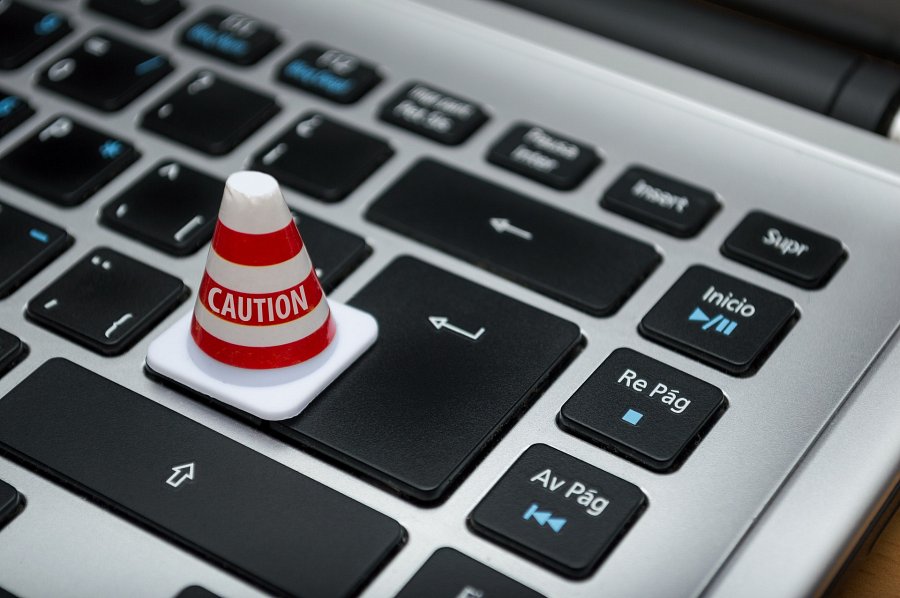 Następne kroki w finansach i księgowościNastępnie należy zastanowić się, jak można te koszty obniżyć, jednocześnie zachowując odpowiednią jakość produktu. Może nie trzeba obniżać kosztów, a doinwestować w pracowników i tym samym zwiększyć ich efektywność? Może warto również zakupić specjalne maszyny, które będą wykonywały odpowiednie prace. Możliwości jest bardzo dużo, a więcej znajdziesz w sekcji finanse i księgowość porady.